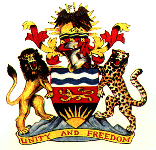 Statement delivered by Loudon MATTIYADeputy Permanent Representative of the Republic of Malawi to the United Nations and other International Organisations in Geneva  39th Session of the Working Group of the Universal Periodic ReviewReview of Namibia3 May 2021Thank you, Madam President. Malawi welcomes Namibia to this review and thanks their delegation for the comprehensive presentation.  In the spirit of constructive dialogue, Malawi makes the following recommendations to Namibia:Develop and implement a policy to address public health concerns in prisons, especially in relation to the prevention and treatment of HIV/AIDS to enhance the right to life.Whereas female representation has improved to the extent that 44 per cent of seats in the National Assembly are held by women according to the Inter-Parliamentary Union data, continue promoting the representation of women in Parliament and in other decision-making institutions.Take effective measures to ensure equal opportunity for minority groups, including political participation of indigenous communities, and ratification of ILO Convention 169 on Indigenous and Tribal Peoples.Take necessary measures to protect the rights of refugees and migrant workers by adopting specific legislation to provide for their proper management, and ratifying the International Convention on the Protection of the Rights of All Migrant Workers and Members of Their Families.We wish Namibia every success at this review.Thank you, Madam President.